PENINDAKAN DIREKTORAT PEMBINAAN MASYARAKAT (DIT BINMAS) POLDA JABAR BANDUNG DALAM MENCEGAH TERJADINYA TINDAKAN KRIMINALITAS DIHUBUNGKAN DENGAN UNDANG-UNDANG NOMOR 2 TAHUN 2002 TENTANG KEPOLISIAN REPUBLIK INDONESIA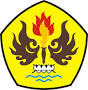 Mengesahkan/ MengetahuiKETUA PROGRAM STUDI MAGISTER HUKUMDr. H. Jaja Ahmad Jayus, S.H., M.Hum